GRAZIER’S ESSENTIALS™Winter-Mune™For Beef, Dairy Cattle & GoatsGuaranteed Analysis: (per lb)                             Calcium (max)………………………........6%		         Calcium (min)…………………………….5%                             Magnesium (min)………………………….2%Vitamin A (min)………………. 1,100,000 IUVitamin D (min)………………… 320,000 IUVitamin E (min)…………………… 5,000 IUIodine (min)………………………….   50 mgSelenium (min)……………………… 50 ppmZinc (min)…………………………   200 ppmCaution: Follow label directions. The addition to feed of higher levels of this premix containing selenium is not permitted.Ingredients:Dried Kelp, Calcium Carbonate, Magnesium Oxide, Vitamin A Acetate, Vitamin D3 Supplement, Vitamin E Supplement, Montmorillonite Clay, Zinc Amino Acid Chelate, Zinc Oxide, Zinc Sulfate, Ethylenediamine Dihydroiodide, Sodium Selenite, Selenium yeast.Directions for use:As an off season supplement, begin to free choice Winter-Mune™ starting in late October/early November through early to mid-April. If pastures are in less than optimum condition (e.g. drought) or mold/mycotoxins are present, free choice continuously. If force fed, provide 2-4 oz. per 1,000 lbs of body weight daily.CAUTION: DO NOT EXCEED 3 mg of SELENIUM PER HEAD PER DAY IN THE COMPLETE FEED
DIET. FOLLOW LABEL DIRECTIONS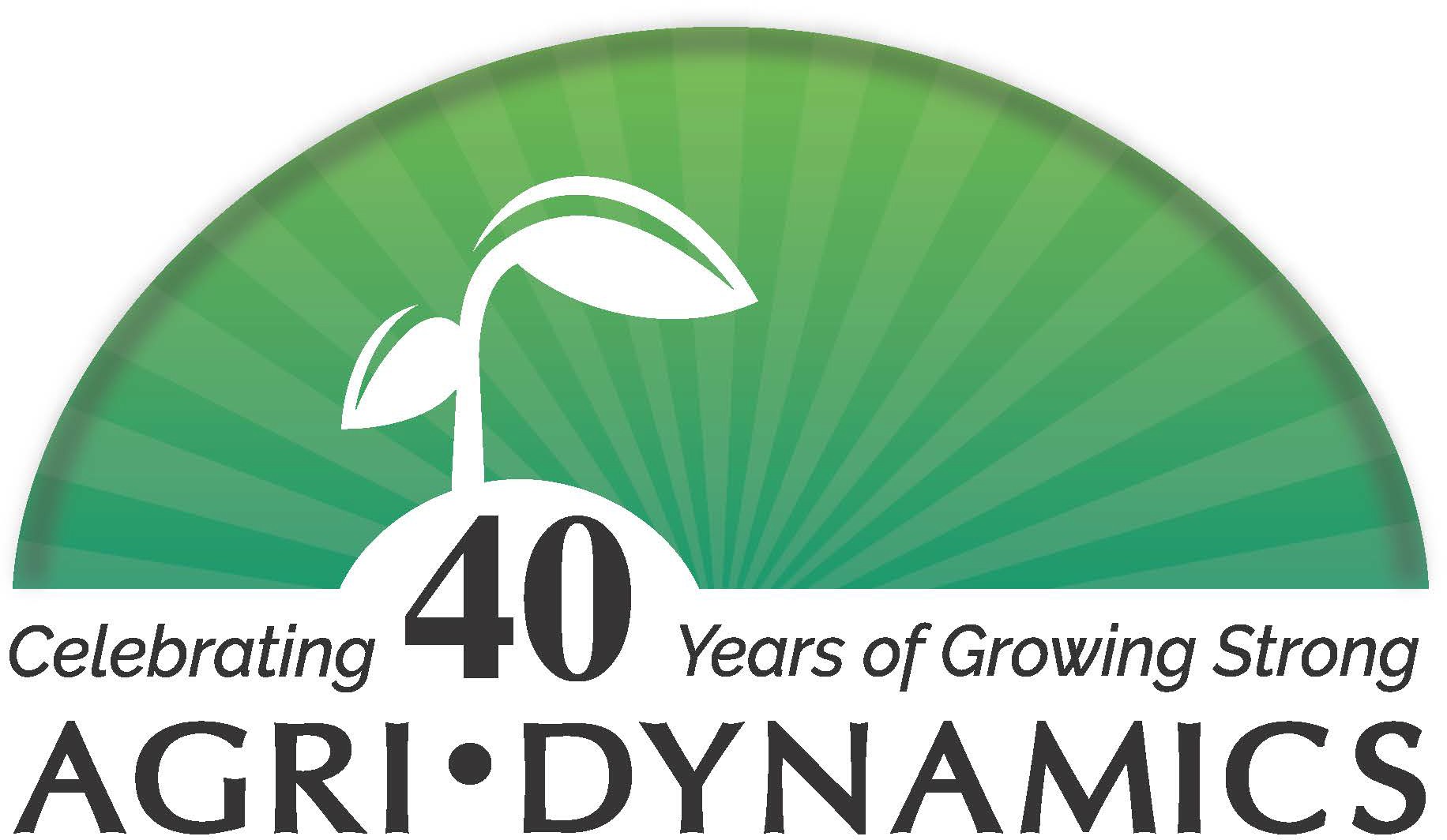 PO Box 267 Martins Creek, PA 18063 877-393-4484Net weight: 50 Pounds (22.67) kg                                                						Rev 01/20